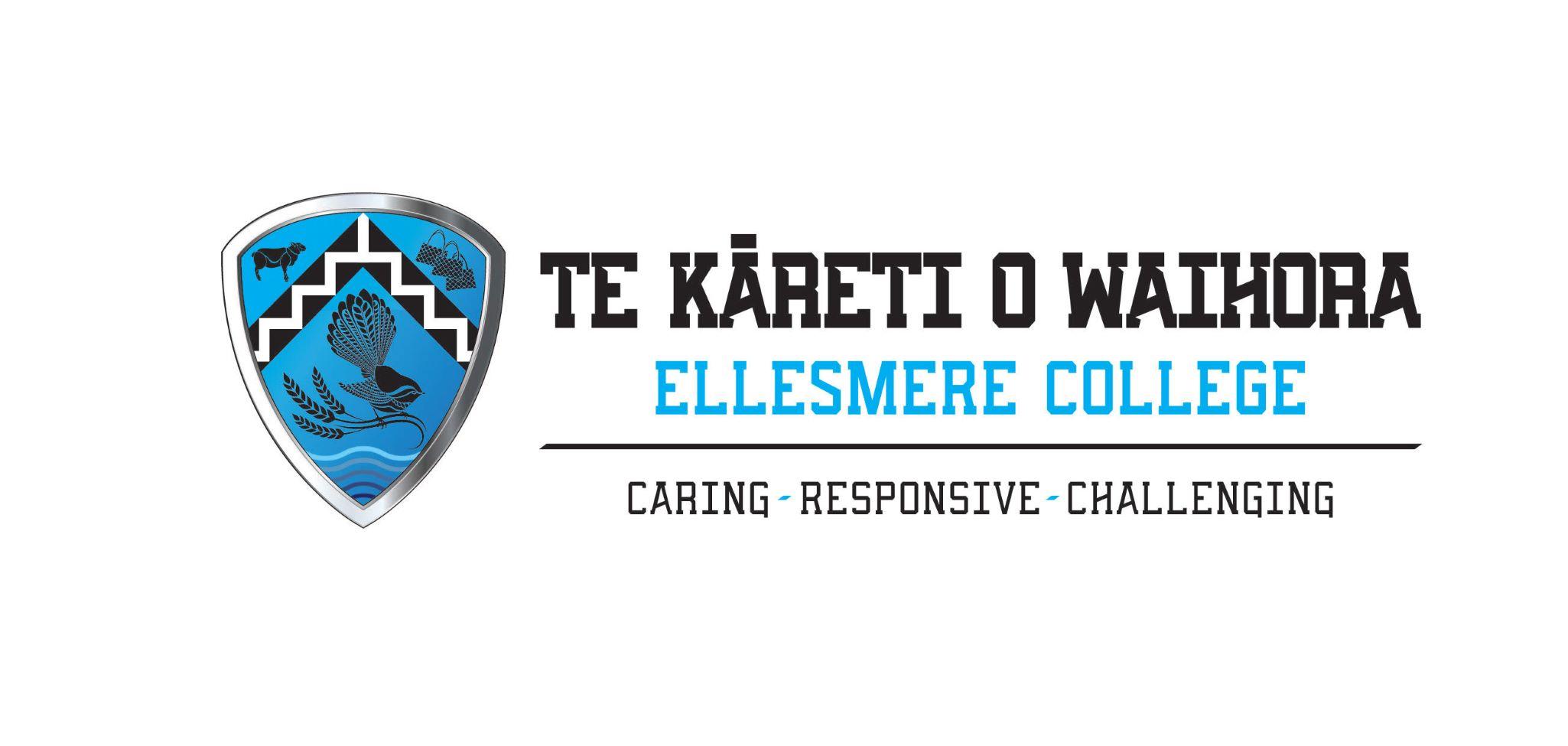 YEAR 7         STATIONERY REQUIREMENTS       2021The Year 7 Back to School Stationery Pack can be purchased online by going to www.myschool.co.nz.Search for Ellesmere College, select Year 7 and follow the instructions on the website. Delivery will be made to your home or work (do not get it sent to the school). You can also print off the list to compare prices with other suppliers. This website will be available from 1st December 2020.THE FOLLOWING ITEMS WILL NEED TO BE PURCHASED THROUGH THE SCHOOLWhanau Badges:  May be purchased at a cost of $4.00College Magazine: Don’t forget that you will need to order your school magazine at the beginning of the year. The cost is $30.00 General across all subjects1 x Glue stick                                 1 x Eraser2 x HB pencils                                2 x pens (blue and red)1 x 12 pack coloured pencils         1 x Earphones1 x 30cm ruler                                Please bring all of the following on the first day of school5 x 1B8                                          1 x Box of Tissues1 x 3B1                                          1 x 2B8 (Science)2 x 1E8                                          1x 2B Pencil (Art)1 x 14E5                                        1 x 14M5 manuscript refill (Music)1 x 14B8 refill                                1 x A4 Clearfile 40pk